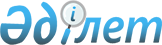 Сарқан ауданының 2014-2016 жылдарға арналған бюджеті туралы
					
			Күшін жойған
			
			
		
					Алматы облысы Сарқан аудандық мәслихатының 2013 жылғы 23 желтоқсандағы N 28-146 шешімі. Алматы облысының Әділет департаментінде 2013 жылы 30 желтоқсанда N 2547 болып тіркелді. Күші жойылды - Алматы облысы Сарқан аудандық мәслихатының 2015 жылғы 09 ақпандағы № 49-250 шешімімен      Ескерту. Күші жойылды - Алматы облысы Сарқан аудандық мәслихатының 09.02.2015 № 49-250 шешімімен.      РҚАО ескертпесі.

      Құжаттың мәтінінде түпнұсқасының пунктуациясы мен орфографиясы сақталған.

      Қазақстан Республикасы 2008 жылғы 4 желтоқсандағы Бюджет Кодексінің 9-бабының 2-тармағына, Қазақстан Республикасы 2001 жылғы 23 қаңтардағы "Қазақстан Республикасындағы жергілікті мемлекеттік басқару және өзін-өзі басқару туралы" Заңының 6-бабы 1-тармағының 1) тармақшасына сәйкес, Сарқан аудандық мәслихаты ШЕШІМ ҚАБЫЛДАДЫ:



      1. 2014-2016 жылдарға арналған аудандық бюджет тиесінше 1, 2, 3-қосымшаларына сәйкес, соның ішінде 2014 жылға келесі көлемде бекітілсін:



      1) кірістер 5552841 мың теңге, соның ішінде:

      салықтық түсімдер 217530 мың теңге;

      салықтық емес түсімдер 5101 мың теңге;

      негізгі капиталды сатудан түсетін түсімдер 28937 мың теңге;

      трансферттер түсімі 5301273 мың теңге, соның ішінде:

      ағымдағы нысаналы трансферттер 1224272 мың теңге;

      нысаналы даму трансферттері 1716331 мың теңге;

      субвенциялар 2360670 мың теңге;

      2) шығындар 5579048 мың теңге;

      3) таза бюджеттік кредиттеу 17248 мың теңге, соның ішінде:

      бюджеттік кредиттер 25002 мың теңге;

      бюджеттік кредиттерді өтеу 7754 мың теңге;

      4) қаржы активтерімен операциялар бойынша сальдо 0 мың теңге;

      5) бюджет тапшылығы (профициті) (-) 43455 мың теңге;

      6) бюджет тапшылығын қаржыландыру (профицитін пайдалану) 43455 мың теңге.

      Ескерту. 1-тармақ жаңа редакцияда - Алматы облысы Сарқан аудандық мәслихатының 21.11.2014 N 46-229 (01.01.2014 бастап қолданысқа енгізіледі) шешімімен.



      2. Табиғи және техногендік сипаттағы төтенше жағдайларды жоюға арналған ауданның жергілікті атқарушы органының төтенше резерві 3270 мың теңге сомасында бекітілсін.



      3. 2014 жылға арналған аудандық бюджеттің орындалу барысында қысқартуға жатпайтын бюджеттік бағдарлама тізбесі 4 қосымшаға сәйкес бекітілсін.



      4. Осы шешім 2014 жылдың 1 қаңтардан бастап қолданысқа енгізіледі.      Сарқан аудандық мәслихатының

      кезекті 28 сессиясының төрағасы:           Б. Нұрахметов      Сарқан аудандық

      мәслихатының хатшысы:                      Қ. Абдрахманов      КЕЛІСІЛГЕН:      Сарқан аудандық экономика

      және бюджеттік жоспарлау

      бөлімінің бастығы                          Талғат Тоқтасынұлы Аязбаев

      2013 жылғы 23 желтоқсан

"Сарқан аудандық мәслихаттың

2013 жылғы 23 желтоқсандағы

"Сарқан ауданының 2014-2016

жылдарға арналған бюджеті

туралы"N 28-146 шешімімен

бекітілген 1 қосымша 

Сарқан ауданының 2014 жылға арналған аудандық бюджеті      Ескерту. 1-қосымша жаңа редакцияда - Алматы облысы Сарқан аудандық мәслихатының 21.11.2014 N 46-229 (01.01.2014 бастап қолданысқа енгізіледі) шешімімен.

"Сарқан ауданының 2014-2016

жылдарға арналған бюджеті

туралы "Сарқан аудандық

мәслихатының 2013 жылғы

23 желтоқсандағы N 28-146

шешімімен бекітілген

2-қосымша 

Сарқан ауданының 2015 жылға арналған бюджеті

"Сарқан ауданының 2014-2016

жылдарға арналған бюджеті

туралы "Сарқан аудандық

мәслихатының 2013 жылғы

23 желтоқсандағы N 28-146

шешімімен бекітілген

3-қосымша 

Сарқан ауданының 2016 жылға арналған бюджеті

"Сарқан ауданының 2014-2016

жылдарға арналған бюджеті

туралы "Сарқан аудандық

мәслихатының 2013 жылғы

23 желтоқсандағы N 28-146

шешімімен бекітілген

4-қосымша 

2014 жылға арналған аудандық бюджеттің орындалу барысында

қысқартуға жатпайтын бюджеттік бағдарлама тізбегі
					© 2012. Қазақстан Республикасы Әділет министрлігінің «Қазақстан Республикасының Заңнама және құқықтық ақпарат институты» ШЖҚ РМК
				СанатыСанатыСанатыСанатыСомасы

(мың

теңге)СыныпСыныпСыныпСомасы

(мың

теңге)Iшкi сыныпIшкi сыныпСомасы

(мың

теңге)АтауыСомасы

(мың

теңге)I. Кірістер55528411Салықтық түсімдер21753004Меншiкке салынатын салықтар2050841Мүлiкке салынатын салықтар1485843Жер салығы78504Көлiк құралдарына салынатын салық413505Бірыңғай жер салығы730005Тауарларға, жұмыстарға және қызметтерге салынатын

iшкi салықтар94602Акциздер22363Табиғи және басқа да ресурстарды пайдаланғаны

үшiн түсетiн түсiмдер14904Кәсiпкерлiк және кәсiби қызметтi жүргiзгенi үшiн

алынатын алымдар573408Заңдық мәнді іс-әрекеттерді жасағаны және (немесе)

оған уәкілеттігі бар мемлекеттік органдар немесе

лауазымды адамдар құжаттар бергені үшін алынатын

міндетті төлемдер29861Мемлекеттік баж29862Салықтық емес түсiмдер510101Мемлекеттік меншіктен түсетін кірістер8385Мемлекет меншігіндегі мүлікті жалға беруден түсетін кірістер83806Басқа да салықтық емес түсiмдер4263061Басқа да салықтық емес түсiмдер42633Негізгі капиталды сатудан түсетін түсімдер289370303Жердi және материалдық емес активтердi сату2893703031Жерді сату 289374Трансферттердің түсімдері530127302Мемлекеттiк басқарудың жоғары тұрған органдарынан

түсетiн трансферттер53012732Облыстық бюджеттен түсетiн трансферттер5301273Функционалдық топФункционалдық топФункционалдық топФункционалдық топФункционалдық топСомасы

(мың

теңге)Кіші функцияКіші функцияКіші функцияКіші функцияСомасы

(мың

теңге)Бюджеттік бағдарламалардың әкімшісіБюджеттік бағдарламалардың әкімшісіБюджеттік бағдарламалардың әкімшісіСомасы

(мың

теңге)БағдарламаБағдарламаСомасы

(мың

теңге)АтауыСомасы

(мың

теңге)ІІ. Шығындар557904801Жалпы сипаттағы мемлекеттiк қызметтер3021611Мемлекеттiк басқарудың жалпы функцияларын

орындайтын өкiлдi, атқарушы және басқа

органдар276856112Аудан (облыстық маңызы бар қала)

мәслихатының аппараты13094001Аудан (облыстық маңызы бар қала)

мәслихатының қызметін қамтамасыз ету

жөніндегі қызметтер12794003Мемлекеттік органның күрделі шығыстары300122Аудан (облыстық маңызы бар қала) әкімінің

аппараты79271001Аудан (облыстық маңызы бар қала) әкімінің

қызметін қамтамасыз ету жөніндегі қызметтер67138003Мемлекеттік органның күрделі шығыстары12133123Қаладағы аудан, аудандық маңызы бар қала,

кент, ауыл, ауылдық округ әкімінің аппараты184491001Қаладағы аудан, аудандық маңызы бар қала,

кент, ауыл, ауылдық округ әкімінің қызметін

қамтамасыз ету жөніндегі қызметтер180808022Мемлекеттік органның күрделі шығыстары36832Қаржылық қызмет13330452Ауданның (облыстық маңызы бар қаланың)

қаржы бөлімі13330001Ауданның (облыстық маңызы бар қаланың)

бюджетін орындау және ауданның (облыстық

маңызы бар қаланың) коммуналдық меншігін

басқару саласындағы мемлекеттік саясатты

іске асыру жөніндегі қызметтер 12649003Салық салу мақсатында мүлікті бағалауды

жүргізу626010Жекешелендіру, коммуналдық меншікті

басқару, жекешелендіруден кейінгі қызмет

және осыған байланысты дауларды реттеу555Жоспарлау және статистикалық қызмет11975453Ауданның (облыстық маңызы бар қаланың)

экономика және бюджеттік жоспарлау бөлімі11975001Экономикалық саясатты, мемлекеттік

жоспарлау жүйесін қалыптастыру және дамыту

және ауданды (облыстық маңызы бар қаланы)

басқару саласындағы мемлекеттік саясатты

іске асыру жөніндегі қызметтер1197502Қорғаныс629121Әскери мұқтаждар1406122Аудан (облыстық маңызы бар қала) әкімінің

аппараты1406005Жалпыға бірдей әскери міндетті атқару

шеңберіндегі іс-шаралар14062Төтенше жағдайлар жөнiндегi жұмыстарды

ұйымдастыру61506122Аудан (облыстық маңызы бар қала) әкімінің

аппараты61506006Аудан (облыстық маңызы бар қала)

ауқымындағы төтенше жағдайлардың алдын алу

және оларды жою60986007Аудандық (қалалық) ауқымдағы дала

өрттерінің, сондай-ақ мемлекеттік өртке

қарсы қызмет органдары құрылмаған елдi

мекендерде өрттердің алдын алу және оларды

сөндіру жөніндегі іс-шаралар52003Қоғамдық тәртіп, қауіпсіздік, құқықтық,

сот, қылмыстық-атқару қызметі7729Қоғамдық тәртіп және қауіпсіздік

саласындағы өзге де қызметтер772485Ауданның (облыстық маңызы бар қаланың)

жолаушылар көлігі және автомобиль жолдары

бөлімі772021Елдi мекендерде жол жүрісі қауiпсiздiгін

қамтамасыз ету77204Бiлiм беру22970551Мектепке дейiнгi тәрбие және оқыту151230464Ауданның (облыстық маңызы бар қаланың)

білім бөлімі151230009Мектепке дейінгі тәрбие мен оқыту

ұйымдарының қызметін қамтамасыз ету80425040Мектепке дейінгі білім беру ұйымдарында

мемлекеттік білім беру тапсырысын іске

асыруға708052Бастауыш, негізгі орта және жалпы орта

білім беру1803781464Ауданның (облыстық маңызы бар қаланың)

білім бөлімі1803781003Жалпы білім беру1775230006Балаларға қосымша білім беру285519Бiлiм беру саласындағы өзге де қызметтер342044464Ауданның (облыстық маңызы бар қаланың)

білім бөлімі342044001Жергілікті деңгейде білім беру саласындағы

мемлекеттік саясатты іске асыру жөніндегі

қызметтер12021005Ауданның (облыстық маңызы бар қаланың)

мемлекеттік білім беру мекемелер үшін

оқулықтар мен оқу-әдiстемелiк кешендерді

сатып алу және жеткізу24276007Аудандық (қалалық) ауқымдағы мектеп

олимпиадаларын және мектептен тыс

іс-шараларды өткiзу1686015Жетім баланы (жетім балаларды) және

ата-аналарының қамқорынсыз қалған баланы

(балаларды) күтіп-ұстауға асыраушыларына

ай сайынғы ақшалай қаражат төлемдері15047067Ведомстволық бағыныстағы мемлекеттік

мекемелерінің және ұйымдарының күрделі

шығыстары28901406Әлеуметтiк көмек және әлеуметтiк

қамсыздандыру1560462Әлеуметтiк көмек134631451Ауданның (облыстық маңызы бар қаланың)

жұмыспен қамту және әлеуметтік

бағдарламалар бөлімі134631002Жұмыспен қамту бағдарламасы30207004Ауылдық жерлерде тұратын денсаулық сақтау,

білім беру, әлеуметтік қамтамасыз ету,

мәдениет, спорт және ветеринар мамандарына

отын сатып алуға Қазақстан Республикасының

заңнамасына сәйкес әлеуметтік көмек көрсету11067005Мемлекеттік атаулы әлеуметтік көмек6653006Тұрғын үйге көмек көрсету27929007Жергілікті өкілетті органдардың шешімі

бойынша мұқтаж азаматтардың жекелеген

топтарына әлеуметтік көмек18465010Үйден тәрбиеленіп оқытылатын мүгедек

балаларды материалдық қамтамасыз ету2326014Мұқтаж азаматтарға үйде әлеуметтiк көмек

көрсету2134701618 жасқа дейінгі балаларға мемлекеттік

жәрдемақылар9521017Мүгедектерді оңалту жеке бағдарламасына

сәйкес, мұқтаж мүгедектерді міндетті

гигиеналық құралдармен және ымдау тілі

мамандарының қызмет көрсетуін, жеке

көмекшілермен қамтамасыз ету6516023Жұмыспен қамту орталықтарының қызметін

қамтамасыз ету6009Әлеуметтiк көмек және әлеуметтiк қамтамасыз

ету салаларындағы өзге де қызметтер21415451Ауданның (облыстық маңызы бар қаланың)

жұмыспен қамту және әлеуметтік

бағдарламалар бөлімі21415001Жергілікті деңгейде халық үшін әлеуметтік

бағдарламаларды жұмыспен қамтуды қамтамасыз

етуді іске асыру саласындағы мемлекеттік

саясатты іске асыру жөніндегі қызметтер19899011Жәрдемақыларды және басқа да әлеуметтік

төлемдерді есептеу, төлеу мен жеткізу

бойынша қызметтерге ақы төлеу151607Тұрғын үй-коммуналдық шаруашылық21957221Тұрғын үй шаруашылығы51367467Ауданның (облыстық маңызы бар қаланың)

құрылыс бөлімі12508003Коммуналдық тұрғын үй қорының тұрғын үйін

жобалау, салу және (немесе) сатып алу3023004Инженерлік коммуникациялық инфрақұрылымды

жобалау, дамыту, жайластыру және (немесе)

сатып алу9485485Ауданның (облыстық маңызы бар қаланың)

жолаушылар көлігі және автомобиль жолдары

бөлімі10332487Ауданның (облыстық маңызы бар қаланың)

тұрғын үй-коммуналдық шаруашылық және

тұрғын үй инспекция бөлімі28527001Тұрғын үй-коммуналдық шаруашылық және

тұрғын үй қоры саласында жергілікті

деңгейде мемлекеттік саясатты іске асыру

бойынша қызметтер6609005Мемлекеттік тұрғын үй қорын сақтауды

ұйымдастыру20353041Жұмыспен қамту 2020 жол картасы бойынша

қалалар мен ауылдық елді мекендерді дамыту

шеңберінде объектілерді жөндеу және

абаттандыру15652Коммуналдық шаруашылық1927869487Ауданның (облыстық маңызы бар қаланың)

тұрғын үй-коммуналдық шаруашылық және

тұрғын үй инспекция бөлімі1927869016Сумен жабдықтау және су бұру жүйесінің

жұмыс істеуі224046028Коммуналдық шаруашылықты дамыту716989029Сумен жабдықтау және су бұру жүйелерін

дамыту461461058Ауылдық елді мекендердегі сумен жабдықтау

және су бұру жүйелерін дамыту5253733Елді-мекендерді абаттандыру216486123Қаладағы аудан, аудандық маңызы бар қала,

кент, ауыл, ауылдық округ әкімінің аппараты24129008Елді мекендердегі көшелерді жарықтандыру11041009Елді мекендердің санитариясын қамтамасыз

ету5114010Жерлеу орындарын ұстау және туыстары жоқ

адамдарды жерлеу380011Елді мекендерді абаттандыру мен

көгалдандыру7594487Ауданның (облыстық маңызы бар қаланың)

тұрғын үй-коммуналдық шаруашылық және

тұрғын үй инспекция бөлімі192357030Елдi мекендердi абаттандыру және

көгалдандыру19235708Мәдениет, спорт, туризм және ақпараттық

кеңістiк3066521Мәдениет саласындағы қызмет38424455Ауданның (облыстық маңызы бар қаланың)

мәдениет және тілдерді дамыту бөлімі38424003Мәдени-демалыс жұмысын қолдау384242Спорт9190465Ауданның (облыстық маңызы бар қаланың)

дене шынықтыру және спорт бөлімі9190001Жергілікті деңгейде дене шынықтыру және

спорт саласындағы мемлекеттік саясатты

іске асыру жөніндегі қызметтер4955006Аудандық (облыстық маңызы бар қалалық)

деңгейде спорттық жарыстар өткiзу821007Әртүрлi спорт түрлерi бойынша аудан

(облыстық маңызы бар қала) құрама

командаларының мүшелерiн дайындау және

олардың облыстық спорт жарыстарына қатысуы34143Ақпараттық кеңiстiк24204455Ауданның (облыстық маңызы бар қаланың)

мәдениет және тілдерді дамыту бөлімі24204006Аудандық (қалалық) кiтапханалардың жұмыс

iстеуi20995007Мемлекеттік тілді және Қазақстан

халықтарының басқа да тілдерін дамыту32099Мәдениет, спорт, туризм және ақпараттық

кеңiстiктi ұйымдастыру жөнiндегi өзге де

қызметтер234834455Ауданның (облыстық маңызы бар қаланың)

мәдениет және тілдерді дамыту бөлімі220725001Жергілікті деңгейде тілдерді және

мәдениетті дамыту саласындағы мемлекеттік

саясатты іске асыру жөніндегі қызметтер4605032Ведомстволық бағыныстағы мемлекеттік

мекемелерінің және ұйымдарының күрделі

шығыстары216120456Ауданның (облыстық маңызы бар қаланың)

ішкі саясат бөлімі14109001Жергілікті деңгейде ақпарат,

мемлекеттілікті нығайту және азаматтардың

әлеуметтік сенімділігін қалыптастыру

саласында мемлекеттік саясатты іске асыру

жөніндегі қызметтер1410910Ауыл, су, орман, балық шаруашылығы, ерекше

қорғалатын табиғи аумақтар, қоршаған ортаны

және жануарлар дүниесін қорғау, жер

қатынастары1162891Ауыл шаруашылығы40539453Ауданның (облыстық маңызы бар қаланың)

экономика және бюджеттік жоспарлау бөлімі6836099Мамандардың әлеуметтік көмек көрсетуі

жөніндегі шараларды іске асыру6836462Ауданның (облыстық маңызы бар қаланың)

ауыл шаруашылығы бөлімі12620001Жергілікті деңгейде ауыл шаруашылығы

саласындағы мемлекеттік саясатты іске

асыру жөніндегі қызметтер12320006Мемлекеттік органның күрделі шығыстары300473Ауданның (облыстық маңызы бар қаланың)

ветеринария бөлімі21083001Жергілікті деңгейде ветеринария саласындағы

мемлекеттік саясатты іске асыру жөніндегі

қызметтер6896006Ауру жануарларды санитарлық союды

ұйымдастыру1730007Қаңғыбас иттер мен мысықтарды аулауды және

жоюды ұйымдастыру1000008Алып қойылатын және жойылатын ауру

жануарлардың, жануарлардан алынатын өнімдер

мен шикізаттың құнын иелеріне өтеу9805009Жануарлардың энзоотиялық аурулары бойынша

ветеринариялық іс-шараларды жүргізу16526Жер қатынастары7461463Ауданның (облыстық маңызы бар қаланың)

жер қатынастары бөлімі7461001Аудан (облыстық маңызы бар қала) аумағында

жер қатынастарын реттеу саласындағы

мемлекеттік саясатты іске асыру жөніндегі

қызметтер7210007Мемлекеттік органның күрделі шығыстары2519Ауыл, су, орман, балық шаруашылығы,

қоршаған ортаны қорғау және жер қатынастары

саласындағы басқа да қызметтер68289473Ауданның (облыстық маңызы бар қаланың)

ветеринария бөлімі68289011Эпизоотияға қарсы іс-шаралар жүргізу6828911Өнеркәсіп, сәулет, қала құрылысы және

құрылыс қызметі134542Сәулет, қала құрылысы және құрылыс қызметі13454467Ауданның (облыстық маңызы бар қаланың)

құрылыс бөлімі6965001Жергілікті деңгейде құрылыс саласындағы

мемлекеттік саясатты іске асыру жөніндегі

қызметтер6886017Мемлекеттік органның күрделі шығыстары79468Ауданның (облыстық маңызы бар қаланың)

сәулет және қала құрылысы бөлімі6489001Жергілікті деңгейде сәулет және қала

құрылысы саласындағы мемлекеттік саясатты

іске асыру жөніндегі қызметтер6270004Мемлекеттік органның күрделі шығыстары21912Көлiк және коммуникация923841Автомобиль көлiгi87377123Қаладағы аудан, аудандық маңызы бар қала,

кент, ауыл, ауылдық округ әкімінің аппараты2254013Аудандық маңызы бар қалаларда, кенттерде,

ауылдарда, ауылдық округтерде автомобиль

жолдарының жұмыс істеуін қамтамасыз ету2254485Ауданның (облыстық маңызы бар қаланың)

жолаушылар көлігі және автомобиль жолдары

бөлімі85123022Көлік инфрақұрылымын дамыту35013023Автомобиль жолдарының жұмыс істеуін

қамтамасыз ету501109Көлiк және коммуникациялар саласындағы өзге

де қызметтер5007485Ауданның (облыстық маңызы бар қаланың)

жолаушылар көлігі және автомобиль жолдары

бөлімі5007001Жергілікті деңгейде жолаушылар көлігі және

автомобиль жолдары саласындағы мемлекеттік

саясатты іске асыру жөніндегі қызметтер500713Басқалар350973Кәсiпкерлiк қызметтi қолдау және бәсекелестікті қорғау6474469Ауданның (облыстық маңызы бар қаланың)

кәсіпкерлік бөлімі6474001Жергілікті деңгейде кәсіпкерлік пен

өнеркәсіпті дамыту саласындағы мемлекеттік

саясатты іске асыру жөніндегі қызметтер64749Басқалар28623123Қаладағы аудан, аудандық маңызы бар қала,

кент, ауыл, ауылдық округ әкімінің аппараты10993040"Өңірлерді дамыту" бағдарламасы шеңберінде

өңірлерді экономикалық дамытуға жәрдемдесу

бойынша шараларды іске асыру10993452Ауданның (облыстық маңызы бар қаланың)

қаржы бөлімі4743012Ауданның (облыстық маңызы бар қаланың)

жергілікті атқарушы органының резерві4743464Ауданның (облыстық маңызы бар қаланың)

білім бөлімі12887041"Өңірлерді дамыту" бағдарламасы шеңберінде

өңірлерді экономикалық дамытуға жәрдемдесу

бойынша шараларды іске асыру1288715Трансферттер5041Трансферттер504452Ауданның (облыстық маңызы бар қаланың)

қаржы бөлімі504006Нысаналы пайдаланылмаған (толық

пайдаланылмаған) трансферттерді қайтару504ІІІ. Таза бюджеттік кредит беру17248Бюджеттік кредиттер2500210Ауыл, су, орман, балық шаруашылығы, ерекше

қорғалатын табиғи аумақтар, қоршаған ортаны

және жануарлар дүниесін қорғау, жер

қатынастары250021Ауыл шаруашылығы25002453Ауданның (облыстық маңызы бар қаланың)

экономика және бюджеттік жоспарлау бөлімі25002006Мамандарды әлеуметтік қолдау шараларын

іске асыру үшін бюджеттік кредиттер25002СанатыСанатыСанатыСанатыСомасы

(мың

теңге)СыныбыСыныбыСыныбыСомасы

(мың

теңге)Iшкi сыныбыIшкi сыныбыСомасы

(мың

теңге)АтауыСомасы

(мың

теңге)Бюджеттік кредиттерді өтеу77545Бюджеттік кредиттерді өтеу775401Бюджеттік кредиттерді өтеу77541Мемлекеттік бюджеттен берілген бюджеттік

кредиттерді өтеу7754Функционалдық топФункционалдық топФункционалдық топФункционалдық топФункционалдық топСомасы

(мың

теңге)Кіші функцияКіші функцияКіші функцияКіші функцияСомасы

(мың

теңге)Бюджеттік бағдарламалардың әкімшісіБюджеттік бағдарламалардың әкімшісіБюджеттік бағдарламалардың әкімшісіСомасы

(мың

теңге)БағдарламаБағдарламаСомасы

(мың

теңге)Сомасы

(мың

теңге)АтауыСомасы

(мың

теңге)ІV. Қаржы активтерімен операциялар бойынша

сальдо0СанатыСанатыСанатыСанатыСомасы

(мың

теңге)СыныбыСыныбыСыныбыСомасы

(мың

теңге)Iшкi сыныбыIшкi сыныбыСомасы

(мың

теңге)АтауыСомасы

(мың

теңге)V. Бюджет тапшылығы (профициті)-43455VI. Бюджет тапшылығын қаржыландыру (профицитін

пайдалану)434557Қарыздар түсімі 2500201Мемлекеттік ішкі қарыздар250022Қарыз алу келісімшарттары25002Бюджет қаражаты қалдықтарының қозғалысы26207Функционалдық топФункционалдық топФункционалдық топФункционалдық топФункционалдық топСомасы

(мың

теңге)Кіші функцияКіші функцияКіші функцияКіші функцияСомасы

(мың

теңге)Бюджеттік бағдарламалардың әкімшісіБюджеттік бағдарламалардың әкімшісіБюджеттік бағдарламалардың әкімшісіСомасы

(мың

теңге)БағдарламаБағдарламаСомасы

(мың

теңге)АтауыСомасы

(мың

теңге)Қарыздарды өтеу775416Қарыздарды өтеу77541Қарыздарды өтеу7754452Ауданның (облыстық маңызы бар қаланың)

қаржы бөлімі7754008Жергілікті атқарушы органның жоғары тұрған

бюджет алдындағы борышын өтеу7754СанатыСанатыСанатыСанатыСомасы

(мың теңге)СыныбыСыныбыСыныбыСомасы

(мың теңге)Iшкi сыныбыIшкi сыныбыСомасы

(мың теңге)Сомасы

(мың теңге)АтауыСомасы

(мың теңге)I.КІРІСТЕР4 122 992 1Салықтық түсімдер235 939 0104Меншiкке салынатын салықтар222 424 01041Мүлiкке салынатын салықтар142 684 01043Жер салығы8 090 01044Көлiк құралдарына салынатын салық64 350 01045Бірыңғай жер салығы7 300 0105Тауарларға, жұмыстарға және қызметтерге

салынатын iшкi салықтар10 365 01052Акциздер2 236 01053Табиғи және басқа да ресурстарды пайдаланғаны

үшiн түсетiн түсiмдер1 490 01054Кәсiпкерлiк және кәсiби қызметтi жүргiзгенi

үшiн алынатын алымдар6 639 0108Заңдық мәнді іс-әрекеттерді жасағаны және

(немесе) оған уәкілеттігі бар мемлекеттік

органдар немесе лауазымды адамдар құжаттар

бергені үшін алынатын міндетті төлемдер3 150 01081Мемлекеттік баж3 150 2Салықтық емес түсiмдер3 601 01Мемлекеттік меншіктен түсетін кірістер838 015Мемлекет меншігіндегі мүлікті жалға беруден

түсетін кірістер838 0206Басқа да салықтық емес түсiмдер2 763 02061Басқа да салықтық емес түсiмдер2 763 3Негізгі капиталды сатудан түсетін түсімдер28 270 0303Жердi және материалдық емес активтердi сату28 270 1Жерді сату28 270 4Трансферттердің түсімдері3 855 182 0402Мемлекеттiк басқарудың жоғары тұрған

органдарынан түсетiн трансферттер3 855 182 04022Облыстық бюджеттен түсетiн трансферттер3 855 182 Функционалдық топФункционалдық топФункционалдық топФункционалдық топФункционалдық топСомасы

(мың теңге)Кіші функцияКіші функцияКіші функцияКіші функцияСомасы

(мың теңге)Бюджеттік бағдарламалардың әкімшісіБюджеттік бағдарламалардың әкімшісіБюджеттік бағдарламалардың әкімшісіСомасы

(мың теңге)БағдарламаБағдарламаСомасы

(мың теңге)Сомасы

(мың теңге)АтауыСомасы

(мың теңге)ІІ.ШЫҒЫНДАР412299201Жалпы сипаттағы мемлекеттiк қызметтер2951361Мемлекеттiк басқарудың жалпы

функцияларын орындайтын өкiлдi,

атқарушы және басқа органдар295136011112Аудан (облыстық маңызы бар қала)

мәслихатының аппараты12780011112001Аудан (облыстық маңызы бар қала)

мәслихатының қызметін қамтамасыз ету

жөніндегі қызметтер12780011122Аудан (облыстық маңызы бар қала)

әкімінің аппараты69622011122001Аудан (облыстық маңызы бар қала)

әкімінің қызметін қамтамасыз ету

жөніндегі қызметтер64622011122003Мемлекеттік органның күрделі шығыстары5000011123Қаладағы аудан, аудандық маңызы бар

қала, кент, ауыл, ауылдық округ

әкімінің аппараты186937011123001Қаладағы аудан, аудандық маңызы бар

қала, кент, ауыл, ауылдық округ

әкімінің қызметін қамтамасыз ету

жөніндегі қызметтер186937012Қаржылық қызмет25797012452Ауданның (облыстық маңызы бар қаланың)

қаржы бөлімі25797012452001Ауданның (областық манызы бар қаланың)

бюджетін орындау және ауданның

(облыстық маңызы бар қаланың)

коммуналдық меншігін басқару

саласындағы мемлекеттік саясатты іске

асыру жөніндегі қызметтер12769012452003Салық салу мақсатында мүлікті бағалауды

жүргізу11505012452010Жекешелендіру, коммуналдық меншікті

басқару, жекешелендіруден кейінгі

қызмет және осыған байланысты дауларды

реттеу 626018Мемлекеттік органның күрделі шығыстары638015Жоспарлау және статистикалық қызмет13028015453Ауданның (облыстық маңызы бар қаланың)

экономика және бюджеттік жоспарлау

бөлімі13028015453001Экономикалық саясатты, мемлекеттік

жоспарлау жүйесін қалыптастыру және

дамыту және ауданды (облыстық маңызы

бар қаланы) басқару саласындағы

мемлекеттік саясатты іске асыру

жөніндегі қызметтер1302802Қорғаныс2603021Әскери мұқтаждар2047021122Аудан (облыстық маңызы бар қала)

әкімінің аппараты2047021122005Жалпыға бірдей әскери міндетті атқару шеңберіндегі іс-шаралар2047022Төтенше жағдайлар жөнiндегi жұмыстарды

ұйымдастыру556022122Аудан (облыстық маңызы бар қала)

әкімінің аппараты556022122007Аудандық (қалалық) ауқымдағы дала

өрттерінің, сондай-ақ мемлекеттік өртке

қарсы қызмет органдары құрылмаған елдi

мекендерде өрттердің алдын алу және

оларды сөндіру жөніндегі іс-шаралар55603Қоғамдық тәртіп, қауіпсіздік, құқықтық,

сот, қылмыстық-атқару қызметі1111039Қоғамдық тәртіп және қауіпсіздік

саласындағы басқа да қызметтер1111031485Ауданның (облыстық маңызы бар қаланың)

жолаушылар көлігі және автомобиль жолдары бөлімі1111031458021Елдi мекендерде жол жүрісі

қауiпсiздiгін қамтамасыз ету111104Бiлiм беру2099419041Мектепке дейiнгi тәрбие және оқыту118919041464Ауданның (облыстық маңызы бар қаланың)

білім бөлімі118919041464009Мектепке дейінгі тәрбие ұйымдарының

қызметін қамтамасыз ету72284040Мектепке дейінгі білім беру ұйымдарында

мемлекеттік білім беру тапсырысын іске

асыруға46635042464Ауданның (облыстық маңызы бар қаланың)

білім бөлімі1968217042464003Жалпы білім беру1663281042464006Балаларға қосымша білім беру 27228049Бiлiм беру саласындағы өзге де қызметтер277708049464Ауданның (облыстық маңызы бар қаланың)

білім бөлімі277708049464001Жергілікті деңгейде білім беру

саласындағы мемлекеттік саясатты іске

асыру жөніндегі қызметтер12283049464005Ауданның (областык маңызы бар қаланың)

мемлекеттік білім беру мекемелер үшін

оқулықтар мен оқу-әдiстемелiк

кешендерді сатып алу және жеткізу19260049464007Аудандық (қалалалық) ауқымдағы мектеп

олимпиадаларын және мектептен тыс

іс-шараларды өткiзу1804015Жетім баланы (жетім балаларды) және

ата-аналарының қамқорынсыз қалған

баланы (балаларды) күтіп-ұстауға

асыраушыларына ай сайынғы ақшалай

қаражат төлемдері17414049464022Жетім баланы (жетім балаларды) және

ата-анасының қамқорлығынсыз қалған

баланы (балаларды) асырап алғаны үшін

Қазақстан азаматтарына біржолғы ақша

қаражатын төлеуге арналған төлемдер687049464067Ведомстволық бағыныстағы мемлекеттік

мекемелерінің және ұйымдарының күрделі

шығыстары238543049467Ауданның (облыстық маңызы бар қаланың)

құрылыс бөлімі6547049467037Білім беру объектілерін салу және

реконструкциялау654706Әлеуметтiк көмек және әлеуметтiк

қамсыздандыру195044062Әлеуметтiк көмек195044062451Ауданның (облыстық маңызы бар қаланың)

жұмыспен қамту және әлеуметтік

бағдарламалар бөлімі174318062451002Еңбекпен қамту бағдарламасы56220004Ауылдық жерлерде тұратын денсаулық

сақтау, білім беру, әлеуметтік

қамтамасыз ету, мәдениет, спорт және

ветеринар мамандарына отын сатып алуға

Қазақстан Республикасының заңнамасына

сәйкес әлеуметтік көмек көрсету10653062451005Мемлекеттік атаулы әлеуметтік көмек 5929062451006Тұрғын үй көмегі27476062451007Жергілікті өкілетті органдардың шешімі

бойынша мұқтаж азаматтардың жекелеген

топтарына әлеуметтік көмек14025010Үйден тәрбиеленіп оқытылатын мүгедек

балаларды материалдық қамтамасыз ету3700062451014Мұқтаж азаматтарға үйде әлеуметтiк көмек көрсету2004706245101618 жасқа дейінгі балаларға мемлекеттік

жәрдемақылар11203062451017Мүгедектерді оңалту жеке бағдарламасына

сәйкес, мұқтаж мүгедектерді міндетті

гигиеналық құралдармен және ымдау тілі

мамандарының қызмет көрсетуін, жеке

көмекшілермен қамтамасыз ету 6756062451023Жұмыспен қамту орталықтарының қызметін

қамтамасыз ету18309069Әлеуметтiк көмек және әлеуметтiк

қамтамасыз ету салаларындағы өзге де

қызметтер20726069451Ауданның (облыстық маңызы бар қаланың)

жұмыспен қамту және әлеуметтік

бағдарламалар бөлімі20726069451001Жергілікті деңгейде халық үшін

әлеуметтік бағдарламаларды жұмыспен

қамтуды қамтамасыз етуді іске асыру

саласындағы мемлекеттік саясатты іске

асыру жөніндегі қызметтер 19307069451011Жәрдемақыларды және басқа да әлеуметтік

төлемдерді есептеу, төлеу мен жеткізу

бойынша қызметтерге ақы төлеу141907Тұрғын үй-коммуналдық шаруашылық1219502071Тұрғын үй шаруашылығы34502487Ауданның (облыстық маңызы бар қаланың)

тұрғын үй-коммуналдық шаруашылық және

тұрғын үй инспекция бөлімі34502479001Тұрғын үй-коммуналдық шаруашылық және

тұрғын үй қоры саласында жергілікті

деңгейде мемлекеттік саясатты іске

асыру бойынша қызметтер6675041Жұмыспен қамту 2020 жол картасы бойынша

қалалар мен ауылдық елді мекендерді

дамыту шеңберінде объектілерді жөндеу

және абаттандыру27827072Коммуналдық шаруашылық1185000072487Ауданның (облыстық маңызы бар қаланың)

тұрғын үй-коммуналдық шаруашылық және

тұрғын үй инспекция бөлімі1185000072458028Коммуналдық шаруашылығын дамыту118500008Мәдениет, спорт, туризм және ақпараттық

кеңістiк79434081Мәдениет саласындағы қызмет35915081455Ауданның (облыстық маңызы бар қаланың)

мәдениет және тілдерді дамыту бөлімі35915081455003Мәдени-демалыс жұмысын қолдау35915082Спорт10500082465Ауданның (облыстық маңызы бар қаланың)

Дене шынықтыру және спорт бөлімі10500082465006Аудандық (облыстық маңызы бар қалалық)

деңгейде спорттық жарыстар өткiзу3000082465007Әртүрлi спорт түрлерi бойынша аудан

(облыстық маңызы бар қала) құрама

командаларының мүшелерiн дайындау және

олардың облыстық спорт жарыстарына

қатысуы7500063Ақпараттық кеңiстiк18943083455Ауданның (облыстық маңызы бар қаланың)

мәдениет және тілдерді дамыту бөлімі18943083455006Аудандық (қалалық) кiтапханалардың

жұмыс iстеуi18943089Мәдениет, спорт, туризм және ақпараттық

кеңiстiктi ұйымдастыру жөнiндегi өзге

де қызметтер19072089455Ауданның (облыстық маңызы бар қаланың)

мәдениет және тілдерді дамыту бөлімі4622089455001Жергілікті деңгейде тілдерді және

мәдениетті дамыту саласындағы

мемлекеттік саясатты іске асыру

жөніндегі қызметтер4622089456Ауданның (облыстық маңызы бар қаланың)

ішкі саясат бөлімі9454089456001Жергілікті деңгейде ақпарат,

мемлекеттілікті нығайту және

азаматтардың әлеуметтік сенімділігін

қалыптастыру саласында мемлекеттік

саясатты іске асыру жөніндегі қызметтер9454089465Ауданның (облыстық маңызы бар қаланың)

Дене шынықтыру және спорт бөлімі4996089465001Жергілікті деңгейде дене шынықтыру және

спорт саласындағы мемлекеттік саясатты

іске асыру жөніндегі қызметтер499610Ауыл, су, орман, балық шаруашылығы,

ерекше қорғалатын табиғи аумақтар,

қоршаған ортаны және жануарлар дүниесін

қорғау, жер қатынастары174203101Ауыл шаруашылығы48957101453Ауданның (облыстық маңызы бар қаланың)

экономика және бюджеттік жоспарлау

бөлімі6847101453099Мамандардың әлеуметтік көмек көрсетуі жөніндегі шараларды іске асыру6847101462Ауданның (облыстық маңызы бар қаланың)

ауыл шаруашылығы бөлімі12823101462001Жергілікте деңгейде ауыл шаруашылығы

саласындағы мемлекеттік саясатты іске

асыру жөніндегі қызметтер12823101473Ауданның (облыстық маңызы бар қаланың)

ветеринария бөлімі21722101473001Жергілікті деңгейде ветеринария

саласындағы мемлекеттік саясатты іске

асыру жөніндегі қызметтер7015101473007Қаңғыбас иттер мен мысықтарды аулауды

және жоюды ұйымдастыру6707009Жануарлардың энзоотиялық аурулары

бойынша ветеринариялық іс-шараларды

жүргізу8000106Жер қатынастары7565106463Ауданның (облыстық маңызы бар қаланың)

жер қатынастары бөлімі7565106463001Аудан (облыстық маңызы бар қала)

аумағында жер қатынастарын реттеу

саласындағы мемлекеттік саясатты іске

асыру жөніндегі қызметтер7565109Ауыл, су, орман, балық шаруашылығы және

қоршаған ортаны қорғау мен жер

қатынастары саласындағы өзге де

қызметтер125246109473Ауданның (облыстық маңызы бар қаланың)

ветеринария бөлімі125246109473011Эпизоотияға қарсы іс-шаралар жүргізу12524611Өнеркәсіп, сәулет, қала құрылысы және

құрылыс қызметі13706112Сәулет, қала құрылысы және құрылыс

қызметі13706112467Ауданның (облыстық маңызы бар қаланың)

құрылыс бөлімі7117112467001Жергілікті деңгейде құрылыс саласындағы

мемлекеттік саясатты іске асыру

жөніндегі қызметтер7117112468Ауданның (облыстық маңызы бар қаланың)

сәулет және қала құрылысы бөлімі6589112468001Жергілікті деңгейде сәулет және қала

құрылысы саласындағы мемлекеттік

саясатты іске асыру жөніндегі қызметтер658912Көлiк және коммуникация59609Көлiк және коммуникациялар саласындағы

өзге де қызметтер5960485Ауданның (облыстық маңызы бар қаланың)

жолаушылар көлігі және автомобиль

жолдары бөлімі5960001Жергілікті деңгейде жолаушылар көлігі

және автомобиль жолдары саласындағы

мемлекеттік саясатты іске асыру

жөніндегі қызметтер596013Басқалар36874133Кәсiпкерлiк қызметтi қолдау және

бәсекелестікті қорғау4459133469Ауданның (облыстық маңызы бар қаланың)

кәсіпкерлік бөлімі4459133469001Жергілікті деңгейде кәсіпкерлік пен

өнеркәсіпті дамыту саласындағы

мемлекеттік саясатты іске асыру

жөніндегі қызметтер4459139Басқалар32 415 123Қаладағы аудан, аудандық маңызы бар

қала, кент, ауыл, ауылдық округ

әкімінің аппараты11762040"Өңірлерді дамыту" Бағдарламасы

шеңберінде өңірлерді экономикалық

дамытуға жәрдемдесу бойынша шараларды

іске асыру11762452Ауданның (облыстық маңызы бар қаланың)

қаржы бөлімі3499452012Ауданның (облыстық маңызы бар қаланың)

жергілікті атқарушы органының резерві 3499139464Ауданның (облыстық маңызы бар қаланың)

білім бөлімі17 154 139464041"Өңірлерді дамыту" Бағдарламасы

шеңберінде өңірлерді экономикалық

дамытуға жәрдемдесу бойынша шараларды

іске асыру17 154 ІІІ. ТАЗА БЮДЖЕТТІК КРЕДИТ БЕРУ17248Бюджеттік кредиттер2500210Ауыл, су, орман, балық шаруашылығы,

ерекше қорғалатын табиғи аумақтар,

қоршаған ортаны және жануарлар дүниесін

қорғау, жер қатынастары25002101Ауыл шаруашылығы25002101453Ауданның (облыстық маңызы бар қаланың)

экономика және бюджеттік жоспарлау

бөлімі25002101453006Мамандарды әлеуметтік қолдау шараларын

іске асыру үшін бюджеттік кредиттер25002СанатыСанатыСанатыСанатыСомасы

(мың

теңге)СыныбыСыныбыСыныбыСомасы

(мың

теңге)Iшкi сыныбыIшкi сыныбыСомасы

(мың

теңге)Сомасы

(мың

теңге)АтауыБюджеттік кредиттерді өтеу77545Бюджеттік кредиттерді өтеу775401Бюджеттік кредиттерді өтеу77541Мемлекеттік бюджеттен берілген бюджеттік

кредиттерді өтеу7754Функционалдық топФункционалдық топФункционалдық топФункционалдық топФункционалдық топСомасы

(мың

теңге)Кіші функцияКіші функцияКіші функцияКіші функцияСомасы

(мың

теңге)Бюджеттік бағдарламалардың әкімшісіБюджеттік бағдарламалардың әкімшісіБюджеттік бағдарламалардың әкімшісіСомасы

(мың

теңге)БағдарламаБағдарламаСомасы

(мың

теңге)Сомасы

(мың

теңге)АтауыСомасы

(мың

теңге)ІV. ҚАРЖЫ АКТИВТЕРІМЕН ОПЕРАЦИЯЛАР

БОЙЫНША САЛЬДО0СанатыСанатыСанатыСанатыСоммасы

(мың теңге)СыныбыСыныбыСыныбыСоммасы

(мың теңге)Iшкi сыныбыIшкi сыныбыСоммасы

(мың теңге)Соммасы

(мың теңге)АтауыСоммасы

(мың теңге)V. БЮДЖЕТ ТАПШЫЛЫҒЫ (ПРОФИЦИТІ)-17 248 VI. БЮДЖЕТ ТАПШЫЛЫҒЫН ҚАРЖЫЛАНДЫРУ

(ПРОФИЦИТІН ПАЙДАЛАНУ)17 248 7Қарыздар түсімі 01Мемлекеттік ішкі қарыздар25 002 2Қарыз алу келісім шарттары25 002 БЮДЖЕТ ҚАРАЖАТЫ ҚАЛДЫҚТАРЫНЫҢ ҚОЗҒАЛЫСЫ25 002 Функционалдық топФункционалдық топФункционалдық топФункционалдық топФункционалдық топСомасы

(мың теңге)Кіші функцияКіші функцияКіші функцияКіші функцияСомасы

(мың теңге)Бюджеттік бағдарламалардың әкімшісіБюджеттік бағдарламалардың әкімшісіБюджеттік бағдарламалардың әкімшісіСомасы

(мың теңге)БағдарламаБағдарламаСомасы

(мың теңге)Сомасы

(мың теңге)АтауыСомасы

(мың теңге)ҚАРЫЗДАРДЫ ӨТЕУ775416Қарыздарды өтеу1Қарыздарды өтеу7754452Ауданның (облыстық маңызы бар қаланың)

қаржы бөлімі7754008Жергілікті атқарушы органның жоғары

тұрған бюджет алдындағы борышын өтеу7754СанатыСанатыСанатыСанатыСомасы

(мың теңге)СыныбыСыныбыСыныбыСомасы

(мың теңге)Iшкi сыныбыIшкi сыныбыСомасы

(мың теңге)Сомасы

(мың теңге)АтауыСомасы

(мың теңге)I.КІРІСТЕР49730071Салықтық түсімдер2489350104Меншiкке салынатын салықтар23542001041Мүлiкке салынатын салықтар14268401043Жер салығы809001044Көлiк құралдарына салынатын салық7734601045Бірыңғай жер салығы73000105Тауарларға, жұмыстарға және қызметтерге

салынатын iшкi салықтар1036501052Акциздер223601053Табиғи және басқа да ресурстарды

пайдаланғаны үшiн түсетiн түсiмдер149001054Кәсiпкерлiк және кәсiби қызметтi жүргiзгенi

үшiн алынатын алымдар66390108Заңдық мәнді іс-әрекеттерді жасағаны және

(немесе) оған уәкілеттігі бар мемлекеттік

органдар немесе лауазымды адамдар құжаттар

бергені үшін алынатын міндетті төлемдер315001081Мемлекеттік баж31502Салықтық емес түсiмдер360101Мемлекеттік меншіктен түсетін кірістер838015Мемлекет меншігіндегі мүлікті жалға беруден

түсетін кірістер8380206Басқа да салықтық емес түсiмдер276302061Басқа да салықтық емес түсiмдер27633Негізгі капиталды сатудан түсетін түсімдер324190303Жердi және материалдық емес активтердi сату324191Жерді сату324194Трансферттердің түсімдері46880520402Мемлекеттiк басқарудың жоғары тұрған

органдарынан түсетiн трансферттер468805204022Облыстық бюджеттен түсетiн трансферттер4688052Функционалдық топФункционалдық топФункционалдық топФункционалдық топФункционалдық топФункционалдық топСомасы

(мың теңге)Кіші функцияКіші функцияКіші функцияКіші функцияКіші функцияСомасы

(мың теңге)Бюджеттік бағдарламалардың әкімшісіБюджеттік бағдарламалардың әкімшісіБюджеттік бағдарламалардың әкімшісіБюджеттік бағдарламалардың әкімшісіСомасы

(мың теңге)БағдарламаБағдарламаБағдарламаСомасы

(мың теңге)Кіші бағдарламаКіші бағдарламаСомасы

(мың теңге)АтауыСомасы

(мың теңге)ІІ.ШЫҒЫНДАР497300701Жалпы сипаттағы мемлекеттiк

қызметтер 3026231Мемлекеттiк басқарудың жалпы

функцияларын орындайтын өкiлдi,

атқарушы және басқа органдар302623011112Аудан (облыстық маңызы бар қала)

мәслихатының аппараты13009011112001Аудан (облыстық маңызы бар қала)

мәслихатының қызметін қамтамасыз

ету жөніндегі қызметтер13009011122Аудан (облыстық маңызы бар қала)

әкімінің аппараты72155011122001Аудан (облыстық маңызы бар қала)

әкімінің қызметін қамтамасыз ету

жөніндегі қызметтер67155011122003Мемлекеттік органның күрделі

шығыстары5000011123Қаладағы аудан, аудандық маңызы

бар қала, кент, ауыл, ауылдық

округ әкімінің аппараты190969011123001Қаладағы аудан, аудандық маңызы

бар қала, кент, ауыл, ауылдық

округ әкімінің қызметін қамтамасыз

ету жөніндегі қызметтер190969012Қаржылық қызмет13146012452Ауданның (облыстық маңызы бар

қаланың) қаржы бөлімі13146012452001Ауданның (областық манызы бар

қаланың) бюджетін орындау және

ауданның (облыстық маңызы бар

қаланың) коммуналдық меншігін

басқару саласындағы мемлекеттік

саясатты іске асыру жөніндегі

қызметтер11837012452003Салық салу мақсатында мүлікті

бағалауды жүргізу626012452010Жекешелендіру, коммуналдық

меншікті басқару, жекешелендіруден

кейінгі қызмет және осыған

байланысты дауларды реттеу683015Жоспарлау және статистикалық

қызмет13344015453Ауданның (облыстық маңызы бар

қаланың) экономика және бюджеттік

жоспарлау бөлімі13344015453001Экономикалық саясатты, мемлекеттік

жоспарлау жүйесін қалыптастыру

және дамыту және ауданды (облыстық

маңызы бар қаланы) басқару

саласындағы мемлекеттік саясатты

іске асыру жөніндегі қызметтер1334402Қорғаныс2786021Әскери мұқтаждар2191021122Аудан (облыстық маңызы бар қала)

әкімінің аппараты2191021122005Жалпыға бірдей әскери міндетті

атқару шеңберіндегі іс-шаралар2191022Төтенше жағдайлар жөнiндегi

жұмыстарды ұйымдастыру595022122Аудан (облыстық маңызы бар қала)

әкімінің аппараты595006Аудан (облыстық маңызы бар қала)

ауқымындағы төтенше жағдайлардың

алдын алу және оларды жою59503Қоғамдық тәртіп, қауіпсіздік,

құқықтық, сот, қылмыстық-атқару

қызметі1188039Қоғамдық тәртіп және қауіпсіздік

саласындағы басқа да қызметтер1188031485Ауданның (облыстық маңызы бар

қаланың) жолаушылар көлігі және

автомобиль жолдары бөлімі1188031458021Елдi мекендерде жол жүрісі

қауiпсiздiгін қамтамасыз ету118804Бiлiм беру2147263041Мектепке дейiнгi тәрбие және оқыту119685041464Ауданның (облыстық маңызы бар

қаланың) білім бөлімі119685041464009Мектепке дейінгі тәрбие

ұйымдарының қызметін қамтамасыз

ету72959040Мектепке дейінгі білім беру

ұйымдарында мемлекеттік білім беру

тапсырысын іске асыруға46726042Бастауыш, негізгі орта және жалпы

орта білім беру1707953042464Ауданның (облыстық маңызы бар

қаланың) білім бөлімі1707953042464003Жалпы білім беру1680524042464006Балаларға қосымша білім беру 27429049Бiлiм беру саласындағы өзге де қызметтер306953049464Ауданның (облыстық маңызы бар

қаланың) білім бөлімі42093049464001Жергілікті деңгейде білім беру

саласындағы мемлекеттік саясатты

іске асыру жөніндегі қызметтер12672049464005Ауданның (областык маңызы бар

қаланың) мемлекеттік білім беру

мекемелер үшін оқулықтар мен

оқу-әдiстемелiк кешендерді сатып

алу және жеткізу20608049464007Аудандық (қалалалық) ауқымдағы

мектеп олимпиадаларын және

мектептен тыс іс-шараларды өткiзу1931015Жетім баланы (жетім балаларды)

және ата-аналарының қамқорынсыз

қалған баланы (балаларды)

күтіп-ұстауға асыраушыларына ай

сайынғы ақшалай қаражат төлемдері18891022Жетім баланы (жетім балаларды)

және ата-анасының қамқорлығынсыз

қалған баланы (балаларды) асырап

алғаны үшін Қазақстан азаматтарына

біржолғы ақша қаражатын төлеуге

арналған төлемдер663049464067Ведомстволық бағыныстағы

мемлекеттік мекемелерінің және

ұйымдарының күрделі шығыстары26486006Әлеуметтiк көмек және әлеуметтiк

қамсыздандыру208681062Әлеуметтiк көмек187405062451Ауданның (облыстық маңызы бар

қаланың) жұмыспен қамту және

әлеуметтік бағдарламалар бөлімі187405062451002Еңбекпен қамту бағдарламасы64213062451004Ауылдық жерлерде тұратын денсаулық

сақтау, білім беру, әлеуметтік

қамтамасыз ету, мәдениет, спорт

және ветеринар мамандарына отын

сатып алуға Қазақстан

Республикасының заңнамасына сәйкес

әлеуметтік көмек көрсету11400062451005Мемлекеттік атаулы әлеуметтік

көмек 6042062451006Тұрғын үй көмегі29114007Жергілікті өкілетті органдардың

шешімі бойынша мұқтаж азаматтардың

жекелеген топтарына әлеуметтік

көмек14796062451010Үйден тәрбиеленіп оқытылатын

мүгедек балаларды материалдық

қамтамасыз ету4000062451014Мұқтаж азаматтарға үйде әлеуметтiк

көмек көрсету2009806245101618 жасқа дейінгі балаларға

мемлекеттік жәрдемақылар11586062451017Мүгедектерді оңалту жеке

бағдарламасына сәйкес, мұқтаж

мүгедектерді міндетті гигиеналық

құралдармен және ымдау тілі

мамандарының қызмет көрсетуін,

жеке көмекшілермен қамтамасыз ету7229062451023Жұмыспен қамту орталықтарының

қызметін қамтамасыз ету18927069Әлеуметтiк көмек және әлеуметтiк

қамтамасыз ету салаларындағы өзге

де қызметтер21276069451Ауданның (облыстық маңызы бар

қаланың) жұмыспен қамту және

әлеуметтік бағдарламалар бөлімі21276069451001Жергілікті деңгейде халық үшін

әлеуметтік бағдарламаларды

жұмыспен қамтуды қамтамасыз етуді

іске асыру саласындағы мемлекеттік

саясатты іске асыру жөніндегі

қызметтер 19733069451011Жәрдемақыларды және басқа да

әлеуметтік төлемдерді есептеу,

төлеу мен жеткізу бойынша

қызметтерге ақы төлеу154307Тұрғын үй-коммуналдық шаруашылық2061579071Тұрғын үй шаруашылығы36579487Ауданның (облыстық маңызы бар

қаланың) тұрғын үй-коммуналдық

шаруашылық және тұрғын үй

инспекция бөлімі36579479001Тұрғын үй-коммуналдық шаруашылық

және тұрғын үй қоры саласында

жергілікті деңгейде мемлекеттік

саясатты іске асыру бойынша

қызметтер6804041Жұмыспен қамту 2020 жол картасы

бойынша қалалар мен ауылдық елді

мекендерді дамыту шеңберінде

объектілерді жөндеу және

абаттандыру29775072Коммуналдық шаруашылық2025000072487Ауданның (облыстық маңызы бар

қаланың) тұрғын үй-коммуналдық

шаруашылық және тұрғын үй

инспекция бөлімі2025000072458028Коммуналдық шаруашылығын дамыту202500008Мәдениет, спорт, туризм және

ақпараттық кеңістiк80771081Мәдениет саласындағы қызмет35915081455Ауданның (облыстық маңызы бар

қаланың) мәдениет және тілдерді

дамыту бөлімі35915081455003Мәдени-демалыс жұмысын қолдау35915082Спорт11415082465Ауданның (облыстық маңызы бар

қаланың) Дене шынықтыру және спорт

бөлімі11415082465006Аудандық (облыстық маңызы бар

қалалық) деңгейде спорттық

жарыстар өткiзу3915082465007Әртүрлi спорт түрлерi бойынша

аудан (облыстық маңызы бар қала)

құрама командаларының мүшелерiн

дайындау және олардың облыстық

спорт жарыстарына қатысуы7500063Ақпараттық кеңiстiк13860083455Ауданның (облыстық маңызы бар

қаланың) мәдениет және тілдерді

дамыту бөлімі13860083455006Аудандық (қалалық) кiтапханалардың

жұмыс iстеуi13860089Мәдениет, спорт, туризм және

ақпараттық кеңiстiктi ұйымдастыру

жөнiндегi өзге де қызметтер19581089455Ауданның (облыстық маңызы бар

қаланың) мәдениет және тілдерді

дамыту бөлімі4680089455001Жергілікті деңгейде тілдерді және

мәдениетті дамыту саласындағы

мемлекеттік саясатты іске асыру

жөніндегі қызметтер4680089456Ауданның (облыстық маңызы бар

қаланың) ішкі саясат бөлімі9818089456001Жергілікті деңгейде ақпарат,

мемлекеттілікті нығайту және

азаматтардың әлеуметтік

сенімділігін қалыптастыру

саласында мемлекеттік саясатты

іске асыру жөніндегі қызметтер9818089465Ауданның (облыстық маңызы бар

қаланың) Дене шынықтыру және спорт

бөлімі5083089465001Жергілікті деңгейде дене шынықтыру

және спорт саласындағы мемлекеттік

саясатты іске асыру жөніндегі

қызметтер508310Ауыл, су, орман, балық

шаруашылығы, ерекше қорғалатын

табиғи аумақтар, қоршаған ортаны

және жануарлар дүниесін қорғау,

жер қатынастары110389101Ауыл шаруашылығы41042101462Ауданның (облыстық маңызы бар

қаланың) ауыл шаруашылығы бөлімі13070101462001Жергілікте деңгейде ауыл

шаруашылығы саласындағы

мемлекеттік саясатты іске асыру

жөніндегі қызметтер13070101473Ауданның (облыстық маңызы бар

қаланың) ветеринария бөлімі20228101473001Жергілікті деңгейде ветеринария

саласындағы мемлекеттік саясатты

іске асыру жөніндегі қызметтер7173101473006Ауру жануарларды санитарлық союды

ұйымдастыру5000101473007Қаңғыбас иттер мен мысықтарды

аулауды және жоюды ұйымдастыру6707009Жануарлардың энзоотиялық аурулары

бойынша ветеринариялық

іс-шараларды жүргізу1348106Жер қатынастары7744106463Ауданның (облыстық маңызы бар

қаланың) жер қатынастары бөлімі7744106463001Аудан (облыстық маңызы бар қала)

аумағында жер қатынастарын реттеу

саласындағы мемлекеттік саясатты

іске асыру жөніндегі қызметтер7744109Ауыл, су, орман, балық шаруашылығы

және қоршаған ортаны қорғау мен

жер қатынастары саласындағы өзге

де қызметтер69347109473Ауданның (облыстық маңызы бар

қаланың) ветеринария бөлімі69347109473011Эпизоотияға қарсы іс-шаралар

жүргізу6934711Өнеркәсіп, сәулет, қала құрылысы

және құрылыс қызметі14075112Сәулет, қала құрылысы және құрылыс

қызметі14075112467Ауданның (облыстық маңызы бар

қаланың) құрылыс бөлімі7312112467001Жергілікті деңгейде құрылыс

саласындағы мемлекеттік саясатты

іске асыру жөніндегі қызметтер7312112468Ауданның (облыстық маңызы бар

қаланың) сәулет және қала құрылысы

бөлімі6763112468001Жергілікті деңгейде сәулет және

қала құрылысы саласындағы

мемлекеттік саясатты іске асыру

жөніндегі қызметтер676312Көлiк және коммуникация63779Көлiк және коммуникациялар

саласындағы өзге де қызметтер6377485Ауданның (облыстық маңызы бар

қаланың) жолаушылар көлігі және

автомобиль жолдары бөлімі6377001Жергілікті деңгейде жолаушылар

көлігі және автомобиль жолдары

саласындағы мемлекеттік саясатты

іске асыру жөніндегі қызметтер5142003Мемлекеттік органның күрделі

шығыстары123513Басқалар37275133Кәсiпкерлiк қызметтi қолдау және

бәсекелестікті қорғау4549133469Ауданның (облыстық маңызы бар

қаланың) кәсіпкерлік бөлімі4549133469001Жергілікті деңгейде кәсіпкерлік

пен өнеркәсіпті дамыту саласындағы

мемлекеттік саясатты іске асыру

жөніндегі қызметтер4549139Басқалар32726123Қаладағы аудан, аудандық маңызы

бар қала, кент, ауыл, ауылдық

округ әкімінің аппараты11762040"Өңірлерді дамыту" Бағдарламасы

шеңберінде өңірлерді экономикалық

дамытуға жәрдемдесу бойынша

шараларды іске асыру11762452Ауданның (облыстық маңызы бар

қаланың) қаржы бөлімі3743452012Ауданның (облыстық маңызы бар

қаланың) жергілікті атқарушы

органының резерві 3743464Ауданның (облыстық маңызы бар

қаланың) білім бөлімі17221041"Өңірлерді дамыту" Бағдарламасы

шеңберінде өңірлерді экономикалық

дамытуға жәрдемдесу бойынша

шараларды іске асыру17221ІІІ. ТАЗА БЮДЖЕТТІК КРЕДИТ БЕРУ14470Бюджеттік кредиттер2222410Ауыл, су, орман, балық

шаруашылығы, ерекше қорғалатын

табиғи аумақтар, қоршаған ортаны

және жануарлар дүниесін қорғау,

жер қатынастары22224101Ауыл шаруашылығы22224101453Ауданның (облыстық маңызы бар

қаланың) экономика және бюджеттік

жоспарлау бөлімі22224101453006Мамандарды әлеуметтік қолдау шараларын

іске асыру үшін бюджеттік кредиттер015Жергілікті бюджет қаражаты

есебінен22224СанатыСанатыСанатыСанатыСомасы

(мың теңге)СыныбыСыныбыСыныбыСомасы

(мың теңге)Iшкi сыныбыIшкi сыныбыСомасы

(мың теңге)Сомасы

(мың теңге)АтауыСомасы

(мың теңге)Бюджеттік кредиттерді өтеу77545Бюджеттік кредиттерді өтеу775401Бюджеттік кредиттерді өтеу77541Мемлекеттік бюджеттен берілген бюджеттік

кредиттерді өтеу7754Функционалдық топФункционалдық топФункционалдық топФункционалдық топФункционалдық топСомасы

(мың теңге)Кіші функцияКіші функцияКіші функцияКіші функцияСомасы

(мың теңге)Бюджеттік бағдарламалардың әкімшісіБюджеттік бағдарламалардың әкімшісіБюджеттік бағдарламалардың әкімшісіСомасы

(мың теңге)БағдарламаБағдарламаСомасы

(мың теңге)Сомасы

(мың теңге)АтауыСомасы

(мың теңге)ІV. ҚАРЖЫ АКТИВТЕРІМЕН ОПЕРАЦИЯЛАР

БОЙЫНША САЛЬДО0СанатыСанатыСанатыСанатыСоммасы

(мың теңге)СыныбыСыныбыСыныбыСоммасы

(мың теңге)Iшкi сыныбыIшкi сыныбыСоммасы

(мың теңге)Соммасы

(мың теңге)АтауыСоммасы

(мың теңге)V. БЮДЖЕТ ТАПШЫЛЫҒЫ (ПРОФИЦИТІ)-14 470 VI. БЮДЖЕТ ТАПШЫЛЫҒЫН ҚАРЖЫЛАНДЫРУ

(ПРОФИЦИТІН ПАЙДАЛАНУ)14 470 7Қарыздар түсімі 22 224 01Мемлекеттік ішкі қарыздар22 224 2Қарыз алу келісім шарттары22 224 Функционалдық топФункционалдық топФункционалдық топФункционалдық топФункционалдық топСомасы

(мың

теңге)Кіші функцияКіші функцияКіші функцияКіші функцияСомасы

(мың

теңге)Бюджеттік бағдарламалардың әкімшісіБюджеттік бағдарламалардың әкімшісіБюджеттік бағдарламалардың әкімшісіСомасы

(мың

теңге)БағдарламаБағдарламаСомасы

(мың

теңге)Сомасы

(мың

теңге)АтауыСомасы

(мың

теңге)ҚАРЫЗДАРДЫ ӨТЕУ775416Қарыздарды өтеу77541Қарыздарды өтеу7754452Ауданның (облыстық маңызы бар қаланың)

қаржы бөлімі7754008Жергілікті атқарушы органның жоғары

тұрған бюджет алдындағы борышын өтеу7754Функционалдық топФункционалдық топФункционалдық топФункционалдық топФункционалдық топСомасы

(мың теңге)Кіші бағдарламаКіші бағдарламаКіші бағдарламаКіші бағдарламаСомасы

(мың теңге)Бюджеттік бағдарламалардың әкімшісіБюджеттік бағдарламалардың әкімшісіБюджеттік бағдарламалардың әкімшісіСомасы

(мың теңге)БағдарламаБағдарламаСомасы

(мың теңге)АтауыСомасы

(мың теңге)04Білім беру02Бастауыш, негізгі орта және жалпы орта

білім беру464Ауданның (облыстық маңызы бар қаланың)

білім бөлімі003Жалпы білім беру